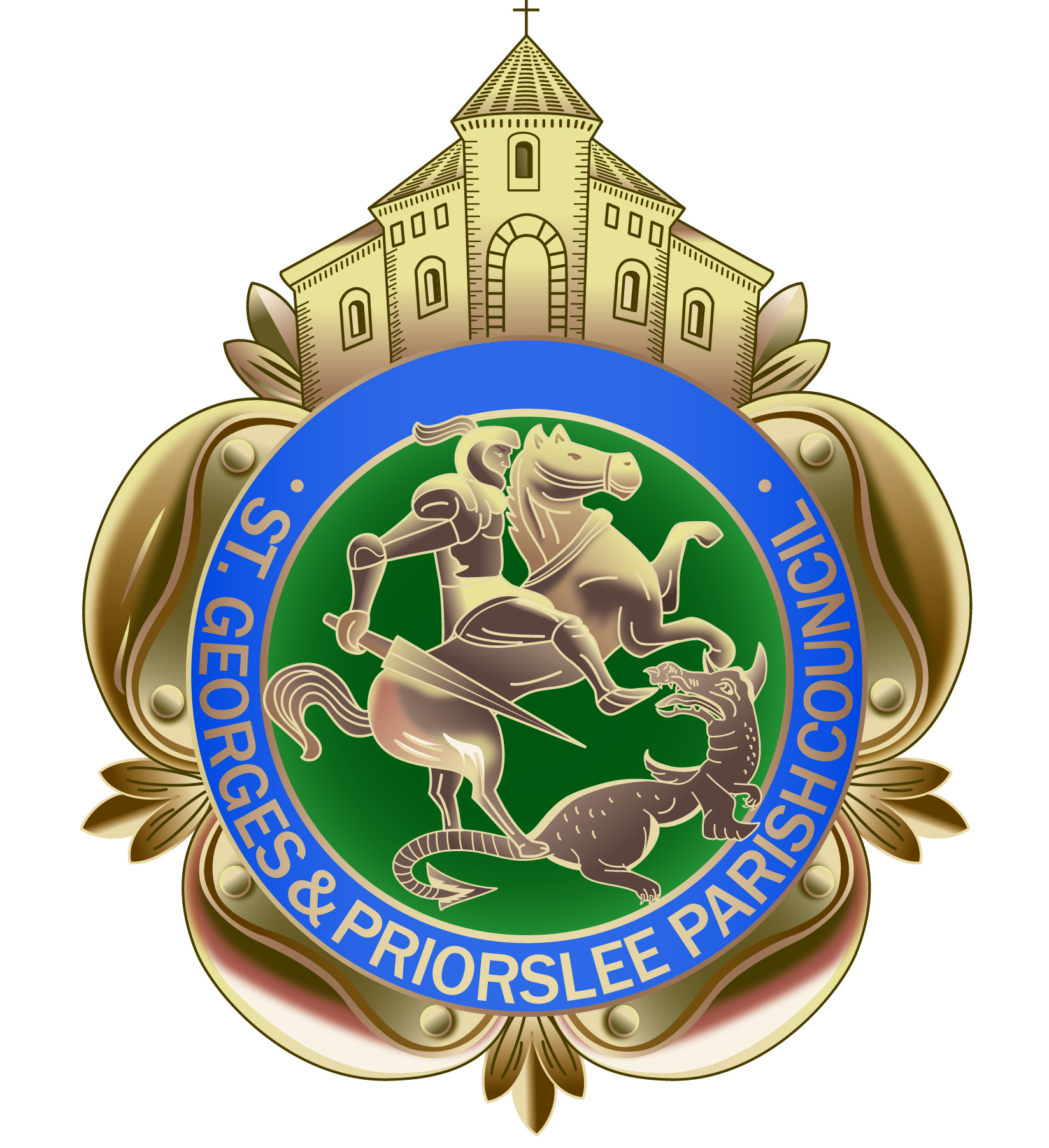 Parish Centre, Grove StreetSt Georges, Telford TF2 9LJ       Tel; 01952 567700Email: clerk@stgeorgesandpriorslee-pc.gov.ukWebsite: stgeorgesandpriorslee-pc.gov.ukTO ALL MEMBERS OF ST GEORGE’S & PRIORSLEE PARISH COUNCILYOU ARE HEREBY SUMMONED TO ATTEND THE PARISH MEETING OF St Georges & Priorslee Parish Council, to be held on Tuesday 15th October 2019 at 7.00pm at St Georges & Priorslee Parish Centre, Grove Street, St Georges.Yours faithfullyWendy Tonge (Mrs)Parish ClerkA G E N D A1.   Public question time: 15 minutes is allowed for members of the public to raise their concerns.
2.   Apologies.3.   Declarations of Interest:                                        (a)   Personal.                    (b)   Prejudicial.4.  Minutes:                     (a)   to approve the minutes of the parish meeting held on 17th September 2019                                              (copy provided).                                          (b)  to approve the minutes of the parish plan committee meeting held on 1st October 2019                                                                (copy provided).5. Clerks update on any matters arising from the previous meeting.6.  Planning:          	To consider any Planning Applications received (Schedule attached).           (b)   Planning Decisions - Planning decisions received and ‘Full Granted’ from Telford & Wrekin                   (Schedule attached).                                       7.  Finance              (a)   Monthly Payment Schedule - To approve accounts due for payment in October(Schedule provided).                                         (b)   Income received: Notification of 2nd half of annual precept received from T&WC.                 (c)   Annual Return Inspection for year ended March 2019.                                                  8.  Community Projects & Events: Officers briefing to Members (copy provided)                                          (a)  To receive report and consider continuing the Parish Council’s Lawn Cutting Service in 2020. 9.  Extraordinary Meeting of the council: Notification of meeting to be held on Monday 21st October 6pm at the parish       centre.10.Grant Application: To consider applications for Grant support. (Schedule provided).11. Correspondence:    (a)  T&WC Benefits Service: Consultation request.               .